         КАРАР                                                                    ПОСТАНОВЛЕНИЕ           03 июля 2015 йыл                                 № 36                    03 июля 2015 годаОб установлении адресных характеристиквновь образованных земельных участковВ соответствии  с пунктом 50 Приказа Министерства экономического развития РФ от 24 ноября 2008 г. N 412 (в ред. от 25. 02. 2014 г. №89)  "Об утверждении формы межевого плана и требований к его подготовке, примерной формы извещения о проведении собрания о согласовании местоположения границ земельных участков",с пунктом 13 ст. 11.10 ФЗ «О внесении изменении изменений в Земельный Кодекс и отдельные законодательные акты РФ» №171 от 26.06.2014 года Администрация сельского поселения Казанчинский  сельсоветПОСТАНОВЛЯЕТ:      1.Установить адресные характеристики земельных участков с кадастровыми номерами::ЗУ1:  Республика Башкортостан, д. Урманкуль, ул. Набережная, д.28/1;:ЗУ2:  Республика Башкортостан, д. Урманкуль, ул. Набережная д.28/2.        3.Внести   изменения в  характеристику вновь образованных земельных участков в государственном кадастре недвижимости.        4.Контроль за  исполнением данного постановления оставляю за собой. Глава  сельского поселения Казанчинский сельсовет                                                                          Р.Т. КиямовБашҡортостан РеспубликаһыАсҡын районы муниципаль районының Ҡаҙансы ауыл советыауыл биләмәһеХАКИМИяТЕ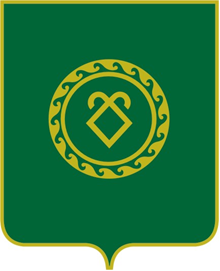 АДМИНИСТРАЦИЯсельского поселенияКазанчинский сельсоветмуниципального районаАскинский районРеспублики Башкортостан